ПОСТАНОВЛЕНИЕот 10.02.2023 № 2Об установлении тарифов                         на тепловую энергию 
МУП  «Кощинское» В соответствии с Федеральным законом от 27.07.2010 № 190-ФЗ «О теплоснабжении», постановлениями  Правительства  Российской  Федерации
от 22.10.2012 № 1075 «О ценообразовании в сфере теплоснабжения», от 14.11.2022
№ 2053 «Об особенностях индексации регулируемых цен (тарифов) с 1 декабря 2022 г. по 31 декабря 2023 г. и о внесении изменений в некоторые акты Правительства Российской Федерации», областным законом от 23.11.2011 № 112-з «Об отдельных вопросах установления тарифов на тепловую энергию (мощность) в Смоленской области», Положением о Департаменте Смоленской области по энергетике, энергоэффективности, тарифной политике, утвержденным постановлением Администрации Смоленской области от 09.07.2012 № 432, на основании обращения муниципального унитарного предприятия «Кощинское», заключения Экспертного совета Департамента Смоленской области по энергетике, энергоэффективности, тарифной политике от 07.02.2023 № 2Департамент Смоленской области по энергетике, энергоэффективности, тарифной политике  п о с т а н о в л я е т :1. Установить муниципальному унитарному предприятию «Кощинское» тариф на тепловую энергию согласно приложению 1, льготный тариф на тепловую энергию согласно приложению 2.2. Тарифы, установленные в пункте 1 настоящего постановления, действуют
по 31 декабря 2023 года.И.о. начальника Департамента                                                                   Н.И. БорисовТариф на тепловую энергию (мощность), поставляемую потребителямЛьготный тариф на тепловую энергию (мощность), поставляемую потребителям<*> Выделяется в целях реализации пункта 6 статьи 168 Налогового кодекса Российской Федерации (часть вторая).Примечание:1. Льготные тарифы на тепловую энергию установлены в соответствии с областным законом
от 23.11.2011 № 112-з «Об отдельных вопросах установления тарифов на тепловую энергию (мощность) в Смоленской области».2. Тарифы применяются при расчетах платы населению за услуги по отоплению.3. Компенсация выпадающих доходов теплоснабжающих организаций, возникающих в результате установления льготных тарифов на тепловую энергию, осуществляется в виде субсидий из областного бюджета в соответствии с областным законом.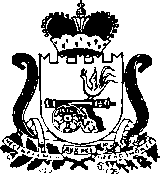 ДЕПАРТАМЕНТ СМОЛЕНСКОЙ ОБЛАСТИ ПО ЭНЕРГЕТИКЕ, ЭНЕРГОЭФФЕКТИВНОСТИ, ТАРИФНОЙ ПОЛИТИКЕ№п/пНаименование регулируемой организацииВид тарифаГодВода1.МУП «Кощинское»Для потребителей, в случае отсутствия дифференциации тарифов по схеме подключения (НДС не облагается)Для потребителей, в случае отсутствия дифференциации тарифов по схеме подключения (НДС не облагается)Для потребителей, в случае отсутствия дифференциации тарифов по схеме подключения (НДС не облагается)1.МУП «Кощинское»одноставочный, руб./Гкалпо 31 декабря 2023 года4 490,00№п/пНаименование регулируемой организацииВид тарифаГодВода1.МУП «Кощинское»Население (НДС не облагается) <*>Население (НДС не облагается) <*>Население (НДС не облагается) <*>1.МУП «Кощинское»одноставочный, руб./Гкалпо 31 декабря 2023 года2 839,94